SMC Chapter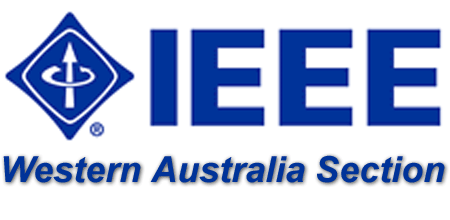 The IEEE Western Australia Section is seeking nominations from the financial members of IEEE Systems, Man and Cybernetics Society (SMC) to fill chapter committee positions for the 2020 Calendar Year.Tick the box of the nominated office position:(Note: Committee members normally undertake responsibilities which will be determined at the first Chapter meeting in 2020)Submission must be received by Harry McDonald  via email: harry.mcdonald@ieee.org  before COB Friday the 31st Nov 2019. When multiple applicants for the one position are tendered, then a ballot supervised by an impartial scrutineer at the AGM will determine the outcome.Nominee:IEEE Membership No:Signed:Date:Chairperson (one)Vice Chairperson (one)Secretary (one)Treasurer (one)Committee Members (many)Proposer:IEEE Membership No:Signed:Date:Seconder:IEEE Membership No:Signed:Date:Scrutineer:IEEE Membership No:Signed:Date: